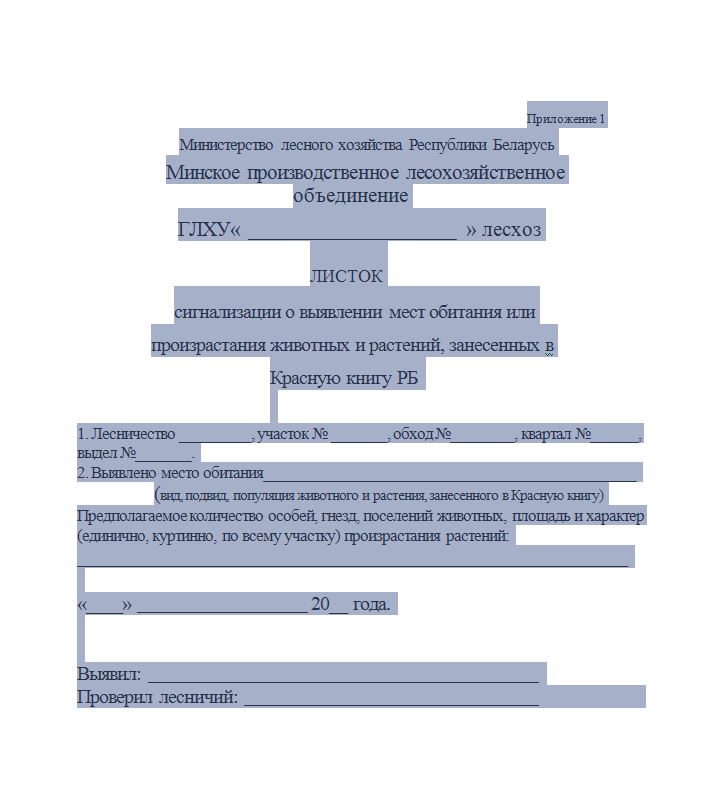 Приложение 1 Министерство лесного хозяйства Республики БеларусьМинское производственное лесохозяйственноеобъединениеГЛХУ«	» лесхозЛИСТОКсигнализации о выявлении мест обитания или произрастания животных и растений, занесенных вКрасную книгу РБ1. Лесничество _________, участок № _______, обход №________, квартал №______, выдел №_______.2. Выявлено место обитания_______________________________________________(вид, подвид, популяция животного и растения, занесенного в Красную книгу)Предполагаемое количество особей, гнезд, поселений животных, площадь и характер (единично, куртинно, по всему участку) произрастания растений:___________________________________________________________«____» 					 20__ года.Выявил: 											Проверил лесничий: 	 							Приложение 2Минское производственное лесохозяйственное объединениеСводная ведомостьучета мест обитания или произрастания животных и растений, занесенных в Красную книгу РБ.ЛесхозЛесничество№ кварталаПлощадь,гаВид, подвид, популяция растения или животногоКоличество особей животные встречаемость для растений (единично, куртинно, по всем участку)